PENNSYLVANIAPUBLIC UTILTY COMMISSIONHarrisburg, PA  17105-3265							Public Meeting held November 9, 2016Commissioners Present:	Gladys M. Brown, Chairman	Andrew G. Place, Vice Chairman	John F. Coleman, Jr.	Robert F. Powelson	David W. SweetORDER	BY THE COMMISSION:		We adopt as our action the Recommended Decision of Administrative Law Judge Jeffrey A. Watson, dated October 7, 2016;	THEREFORE,	IT IS ORDERED:That the Joint Petition For Settlement Of All Issues that Peoples Natural Gas Company LLC, Peoples Natural Gas Company LLC – Equitable Division, the Pennsylvania Public Utility Commission’s Bureau of Investigation and Enforcement, the Office of Consumer Advocate, and the Office of Small Business Advocate filed in the above-captioned case at Docket Nos. R-2016-2542918 and R-2016-2542923 be approved and adopted without modification. That Peoples Natural Gas Company LLC, Peoples Natural Gas Company LLC – Equitable Division, the Pennsylvania Public Utility Commission’s Bureau of Investigation and Enforcement, the Office of Consumer Advocate, and the Office of Small Business Advocate shall comply with the terms and conditions of the Joint Petition For Settlement Of All Issues as though each term and condition therein had been the subject of an individual ordering paragraph herein.That Peoples Natural Gas Company LLC and Peoples Natural Gas Company LLC – Equitable Division, shall file the Tariff Supplements attached to the Joint Petition For Settlement Of All Issues as Appendices A and B to become effective on at least one day’s notice after entry of the Commission’s order approving the Joint Petition For Settlement Of All Issues.   That the complaint filed by the Office of Small Business Advocate in the Peoples Natural Gas Company LLC proceeding (R-2016-2542918) at Docket No. C-2016-2545824 is deemed satisfied. That the complaint filed by the Office of Small Business Advocate in the Peoples Natural Gas Company LLC-Equitable Division proceeding (R-2016-2542923) at Docket No. C-2016-2545706 is deemed satisfied. That the complaint filed by the Office of Consumer Advocate in the Peoples Natural Gas Company LLC proceeding (R-2016-2542918) at Docket No. C-2016-2547600 is deemed satisfied. That the complaint filed by the Office of Consumer Advocate in the Peoples Natural Gas Company LLC-Equitable Division proceeding (R-2016-2542923) at Docket No. C-2016-2547595 is deemed satisfied. That upon Commission acceptance and approval of the Joint Petition For Settlement Of All Issues, the investigations at Docket Nos. R-2016-2542918 and R-2016-2542923 be marked closed. 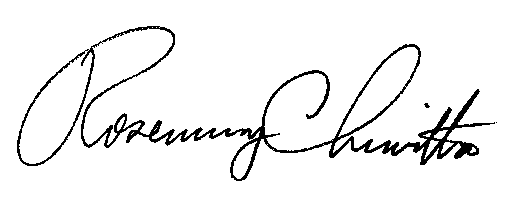 							BY THE COMMISSIONRosemary ChiavettaSecretary(SEAL)ORDER ADOPTED:	November 9, 2016ORDER ENTERED:	November 9, 2016Pennsylvania Public Utility Commission, et al.	v.Peoples Natural Gas Company LLC	andPennsylvania Public Utility Commission, et al.	v.Peoples Natural Gas Company LLC – Equitable Division:
:
:
:
::::::::::R-2016-2542918R-2016-2542923